GIẢI BÀI TẬP TOÁN LỚP 3BẢNG NHÂN 7Bài 1 (trang 31 SGK Toán 3): Tính nhẩm:7 x 3 =7 x 8 =7 x 2 =7 x 1 =7 x 5 =7 x 6 =7 x 10 =0 x 7 =7 x 7 =7 x 4 =7 x 9 =7 x 0 =Đáp án:7 x 3 = 217 x 8 = 567 x 2 = 147 x 1 = 77 x 4 = 357 x 6 = 427 x 10 = 700 x 7 = 07 x 7 = 497 x 4 = 287 x 9 = 637 x 0 = 0Bài 2 (trang 31 SGK Toán 3): Mỗi tuần lễ có 7 ngày. Hỏi 4 tuần lễ có tất cả bao nhiêu ngày?Đáp án:Số ngày của 4 tuần lễ là:7x 4 = 28 (ngày)Đáp số: 28 ngàyBài 3 (trang 31 SGK Toán 3): Đếm thêm 7 rồi viết số thích hợp vào ô trống: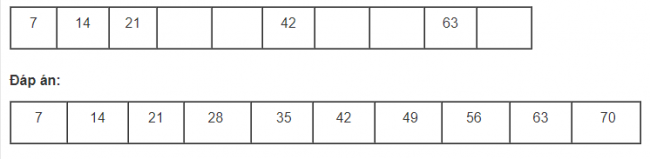 